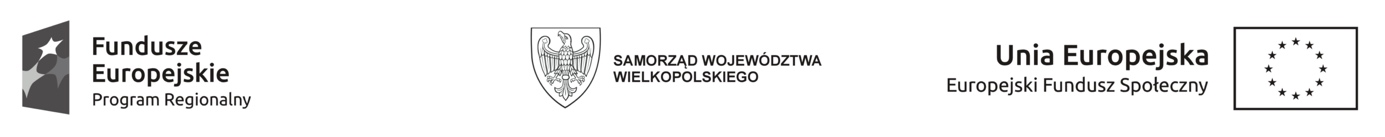 OFERTAW odpowiedzi na zapytanie ofertowe z dnia ............................................................... dotyczące realizacji zadania w ramach realizacji projektu  „ŻŁOBEK STUMILOWY LAS - 21 miejsc opieki w gminie Komorniki wsparciem aktywności zawodowej osób sprawujących opiekę nad dziećmi do 3 r.ż.”o numerze RPWP.06.04.01-30-0005/18„ niniejszym składamy ofertę̨ następującej treści: Oferujemy wykonanie usługi ………………………………………………………… za cenę netto .................................................... zł
obowiązujący podatek VAT .................... % .................... zł
cena brutto .............................................................. zł
(słownie ........................................................................................................................) Przyjmujemy do realizacji postawione przez zamawiającego w zapytaniu ofertowym warunki.Termin realizacji ................................................................................... Oświadczamy, iż nie jesteśmy powiązani kapitałowo ze Spółką Damo. PONADTO OŚWIADCZAM, IŻ W STOSUNKU DO WYKONAWCY:*□ NIE ZOSTAŁ WYDANY prawomocny wyrok sądu lub ostateczna decyzja administracyjna o zaleganiu z uiszczaniem podatków, opłat *□ ZOSTAŁ WYDANY prawomocny wyrok sądu lub ostateczna decyzja administracyjna o zaleganiu z uiszczaniem podatków, opłat*□ NIE ZOSTAŁ WYDANY prawomocny wyrok sądu lub ostateczna decyzja administracyjna o zaleganiu z uiszczaniem składek na ubezpieczenia społeczne lub zdrowotne*□ ZOSTAŁ WYDANY prawomocny wyrok sądu lub ostateczna decyzja administracyjna o zaleganiu z uiszczaniem składek na ubezpieczenia społeczne lub zdrowotneInformacja dot. pkt 1 i pkt 2:W przypadku wydania takich wyroków lub decyzji Wykonawca zobowiązany jest przedstawić dokumenty potwierdzające:• dokonanie płatności tych należności wraz z ewentualnymi odsetkami lub grzywnami lub• zawarcie wiążącego porozumienia z właściwym organem w sprawie spłat tych należności*□ NIE ORZECZONO tytułem środka zapobiegawczego zakaz ubiegania się o zamówienia publiczne*□ ORZECZONO tytułem środka zapobiegawczego zakaz ubiegania się o zamówienia publiczne*właściwe zaznaczyćOświadczam, że nie zostałem prawomocnie skazany za przestępstwo:którym mowa w art. 165a, art. 181–188, art. 189a, art. 218–221, art. 228–230a, art. 250a, art. 258 lub art. 270–309 ustawy z 6 czerwca 1997 r. – Kodeks karny (tekst jedn.: Dz.U. z 2018 r. poz. 1600 ze zm.) lub art. 46 lub art. 48 ustawy z 25 czerwca 2010 r. o sporcie (Dz.U. z 2018 r. poz. 1263), o charakterze terrorystycznym, o którym mowa w art. 115 § 20 ustawy z 6 czerwca 1997 r. – Kodeks karny (tekst jedn.: Dz.U. z 2018 r. poz. 1600 ze zm.),skarbowe,o którym mowa w art. 9 lub art. 10 ustawy z 15 czerwca 2012 r. oskutkach powierzania wykonywania pracy cudzoziemcom przebywającym wbrew przepisom na terytorium Rzeczypospolitej Polskiej (Dz.U. poz. 769)............................................................. (data i podpis osoby upoważnionej) 